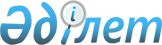 Об установлении публичного сервитутаРешение акима Шешенкаринского сельского округа Бухар-Жырауского района Карагандинской области от 13 марта 2019 года № 1-р. Зарегистрировано Департаментом юстиции Карагандинской области 20 марта 2019 года № 5238
      В соответствии с Земельным Кодексом Республики Казахстан от 20 июня 2003 года, Законом Республики Казахстан от 23 января 2001 года "О местном государственном управлении и самоуправлении в Республике Казахстан" аким Шешенкаринского сельского округа РЕШИЛ:
      1. Установить публичный сервитут сроком на 3 (три) года, без изъятия земельного участка у землепользователей товариществу с ограниченной ответственностью "SilkNetCom" для прокладки волоконно-оптической линии связи (ВОЛС), общей площадью – 2, 7487 гектар.
      2. Товариществу с ограниченной ответственностью "SilkNetCom" при использовании земельного участка в целях прокладки волоконно-оптической линии связи (ВОЛС) соблюдать требования законодательства Республики Казахстан.
      3. Контроль за исполнением данного решения оставляю за собой.
      4. Настоящее решение вводится в действие со дня первого официального опубликования.
					© 2012. РГП на ПХВ «Институт законодательства и правовой информации Республики Казахстан» Министерства юстиции Республики Казахстан
				
      Исполняющая обязанности акима
Шешенкаринского сельского округа

Муканова Г.
